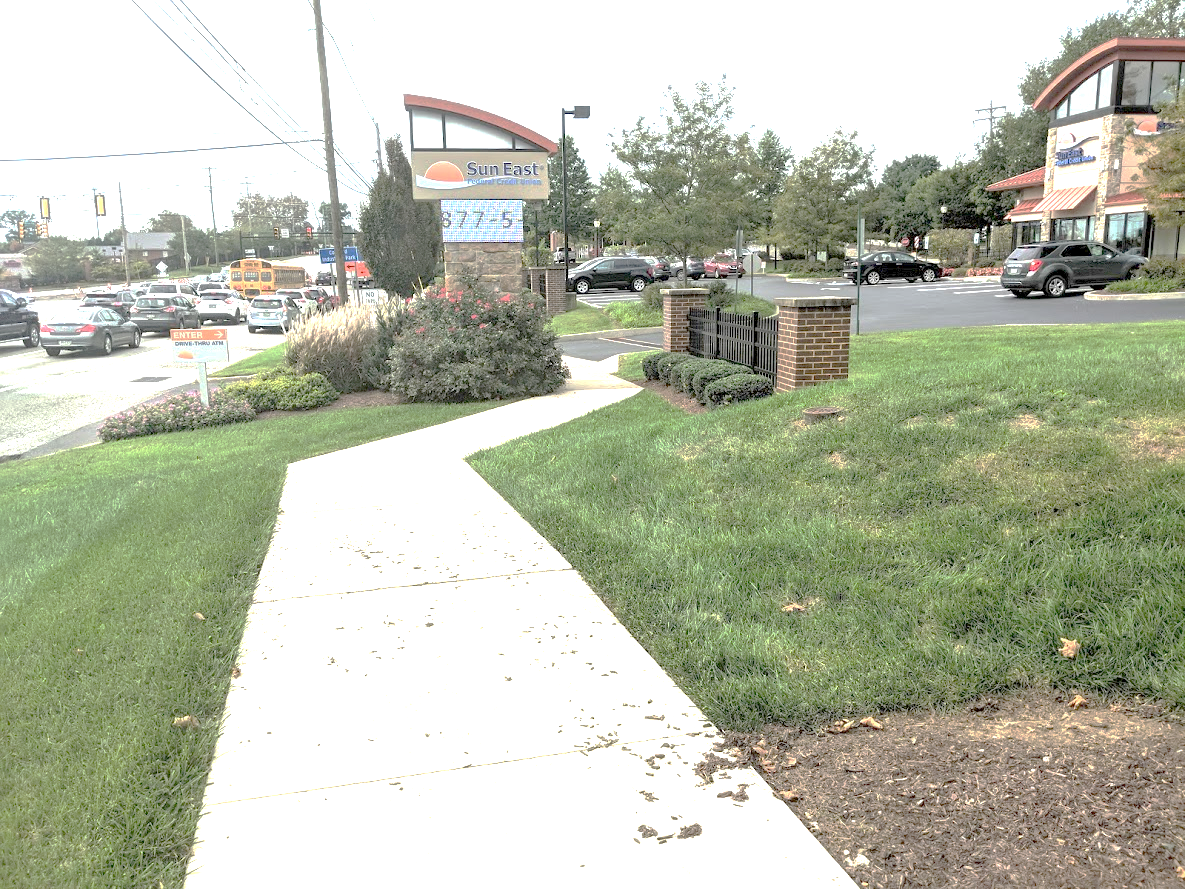 Annotated Model OrdinanceIntentThe intent of the Activity Corridor Model Zoning Ordinance is to:Promote the development of Activity Corridors consisting of vibrant commercial, employment, and residential living environments that balance roadway mobility with pedestrian accessibility.Encourage a diverse mix of residential, business, commercial, office, institutional, educational, cultural, and entertainment activities for workers, visitors, and residents.Discourage strip-style developments with parking in the front, excessive paved areas, and numerous curb cuts. Encourage consolidation of driveways, parking, and curb cuts to provide more efficient and economical access and parking. Encourage pedestrian oriented connections within walking distance to nearby transit services at densities that will help support transit usage and business.Create Activity Corridors that are unique, attractive, and distinctive destinations for visitors and residents.Enhance community character through the promotion of high quality design in Activity Corridors.Encourage new buildings, additions, and renovations that are consistent and complementary to the desired or existing character of development.Promote the health and well-being of residents by encouraging physical activity, alternative transportation, and social interaction.Assure design that protects the character of adjacent and nearby neighborhoods. Provide regulations that minimize congestion and hazardous traffic conditions.Allow existing properties to be appropriately redeveloped. UsesPermitted Uses:A mix of uses as permitted in Section 2.A.Retail sales, general.Food and beverage retail sales.Personal services (including health clubs and gyms).Repair services, consumer (including bicycles).Eating and drinking establishments, including outdoor dining.Entertainment, including theaters for motion picture and stage plays.Financial services.Medical services.Offices and office buildings.Lodging, including hotels and bed-and-breakfast houses.Artisan manufacturing, trade, or handicraft production.Artist live/work spaces, above ground-floor.Cultural exhibits and libraries.Veterinary, animal grooming, and pet products sales.Studios/instruction schools for dance, music, art, or photography.Galleries and museums.Religious institutions and their ancillary uses.Day care centers.Private clubs and fraternal organizations.Government administration, public safety, post office, community center, or public library.Transit facilities.Pedestrian take-out windows.Street vendors.Farmer’s markets.Wireless communications facilities, collocated.Apartments, above ground-floor of retail or office uses.Apartment buildings.Assisted living, nursing, or group home.Funeral homes and undertaking establishments.  Conditional Uses:School.Applicant shall demonstrate that the scale, location, and intended use of existing and proposed buildings, the location of recreation areas, the relationship of the proposed use to existing streets and adjacent properties, and physical features do not present a deterrent to the protection of the health and safety of the pupils.The applications shall indicate the grade levels of the pupils to be housed, the planned pupil capacity, and the contemplated eventual enrollment of the school.The application shall include a circulation pattern for the facility including pedestrian, bicycle, and motor vehicle access, drop off and pick up locations, and school vehicle queueing lines for approval by the governing body.  Illumination for night time activities shall be shielded from illuminating adjoining streets and residential areas to prevent glare on adjacent properties.Other conditions as may be necessary to protect the livability of the surrounding neighborhood.Hospital.Minimum lot area of 10 acres.The subject property shall have frontage along an arterial road.All buildings and structures shall be setback at least fifty (50) feet from side and rear property lines.Emergency entrances shall be located on a building wall facing away from adjoining residentially-zoned properties.The applicant shall demonstrate proof of an approved means of disposal of all solid, medical, and hazardous wastes.Vehicle sales.Automobile sales shall have direct access to an arterial road.Automobile inventory shall be aligned and displayed in an orderly fashion so that circulation for fire safety can be maintained at all times.All outdoor display areas adjacent to a residence or residential zoning district shall have exterior lighting reduced to 50% luminosity after 11:00p.m.Outdoor display areas shall meet the parking requirement of no more than two rows of parking at the front of the building, with remaining display and parking to the rear or side of the building. One tree (2 1/2 inches in caliper) per 15 display spaces shall be planted on the lot.Sufficient screening and buffering of parking areas must be provided to protect the neighborhood from detrimental noise, dust, and other disturbances.Outdoor display, storage, and sales areas are prohibited within 50 feet of any residential zone district or lot containing a Residential use in any mixed-use zone district, and are prohibited within any required front setback area.Vehicle service and repair, provided that no such facility shall be located within 500 feet of the property line of any other property used for such a facility.Storage of vehicles and materials at the front of the building is prohibited. All repair work, vehicle washing, lubrication, and installation of parts and accessories shall be performed within an enclosed building. Any building that contains painting or major automotive repair shall not be located within 25 feet of any non-compatible neighboring use. All automobile parts, dismantled vehicles, and similar materials shall be stored within an enclosed building or in a back yard or interior side yard totally screened from view by a six-foot high solid fence of wood, vinyl designed to look like wood, brick, stone, or stucco over concrete block (capped with brick, slate, or stone).All vehicles awaiting repair shall be stored on site in approved parking spaces.No derelict, damaged, or unlicensed vehicles shall be stored on the premises for more than 48 hours.All fuel, oil, or similar substance shall be stored at least 25 feet from any property line.All lighting shall be shielded and reflected away from adjacent properties and streets to prevent glare on adjacent properties.Car wash.All automated washing and drying facilities are located entirely within an enclosed and roofed building. Provide on-site stacking lanes to accommodate expected use at the rear or side of the facility. Contain on-site drainage systems designed to prevent water runoff and freezing on streets and adjoining properties. Gas station.All activities except those being performed at the fuel or air pumps are preformed within a completely enclosed building. Outside storage is not permitted. Minimum setback of pump islands is fifty (50) feet from street ultimate rights-of-way, eighty (80) feet from residential property lines, and thirty (30) feet from all other property lines.Minimum setback of parking (any portion) from fuel pumps is thirty (30) feet.The fuel pump area does not interfere with parking spaces or internal circulation. In developments with multiple uses, the fuel pump area shall be separated from the parking and internal circulation of other uses.Canopies meet the following requirements:Canopies shall be set back at least fifteen (15) feet from property lines and ultimate rights-of-way lines and fifty (50) feet from abutting residentially zoned properties.Canopies shall have a maximum height of sixteen (16) feet measured to the underside of the canopy. For slanted canopies, this 16-foot maximum can be measured at the portion of the canopy closest to the street.Individual canopies shall have a maximum area of 3,600 square feet; multiple canopies shall be separated by a minimum distance of fifteen (15) feet.Lighting for canopies shall be recessed so that the bottom of the lighting fixture is flush with the underside of the canopy, using a full cutoff flat lense luminaire.Canopies shall be designed to be architecturally compatible with structures in the surrounding area with regard to color and building materials. Colors shall be compatible with buildings in the neighborhood, and pitched roofs shall be used wherever possible.Drive-through windows for facilities permitted in Section 2.A provided:The use provides sufficient on-site stacking lanes to accommodate expected stacking of automobiles for use. Stacking lanes shall not interfere with parking space or the circulation of the site. Drive-through windows shall face the rear or side yard of the site, not the public street. Animal shelter/boarding kennel. Buildings are adequately soundproofed so that sounds generated within the building cannot be perceived at the lot boundary.No shelter, pen, or structure that will contain animals at night is located within one hundred (100) feet of any property line or street line.Shopping center or attached strip commercial.  No more than two rows of parking in front of the building as outlined in Section 5 of this ordinance. Shopping centers more than five hundred (500) feet long shall have an open pedestrian connection between rear parking areas and the main street a minimum of every three hundred (300) feet.Prohibited Uses:Residential storage/self-storage warehouse.Any use not permitted in this district.Uses determined by the governing body to be of similar nature to the prohibited uses listed in this Section. Development StandardsMinimum Lot Size: __ square feet. Minimum Lot Width: __ feet.Front Setback. Buildings shall be:Built to the sidewalk; orThe setback should be the average of the two closest structures on the same side of the street with a maximum setback of __ feet; orSetback from the sidewalk by __ feet. Side Yard Setback: There shall be no side yard setback for buildings that share a party wall. The setback between buildings shall be __ feet (half per each building) when not sharing a party wall. Rear Yard Setback: __ feet, minimum.Impervious Coverage: __ percent maximum.Building Coverage: The aggregate area of all buildings on a lot shall not exceed __ percent of the lot area, except where permitted to exceed such maximums as allowed in Section 8: Bonus Provisions. Building Height: Buildings shall be a minimum of two (2) stories or __ feet high and a maximum of __ feet highGeneral RequirementsPublic Utilities: All uses shall be served by public water and sewer facilities.Exterior Lighting:All exterior lighting shall be designed to prevent glare onto adjacent properties. Pedestrian pathways shall be clearly marked and well lit. Lighting should be sufficient for security and identification without allowing light to shine or reflect onto adjacent sites. The height of fixtures shall be a maximum of twenty (20) feet for parking lots and fourteen (14) feet for pedestrian walkways.Screening:	All wall-mounted mechanical, electrical, communication, and service equipment, including satellite dishes and vent pipes, shall be screened from public view by parapets, walls, fences, landscaping, or other approved means.All rooftop mechanical equipment and other appurtenances shall be concealed by or integrated within the roof form or screened from view at ground level of nearby streets. The following, when above the roofline, requires screening: stair wells, elevator shafts, air conditioning units, large vents, heat pumps, and mechanical equipment.The storage of refuse shall be provided inside the building(s) or within an outdoor area enclosed by walls or opaque fencing. Any refuse area outside of the building(s) shall be designed to be architecturally compatible with the building(s), shall not be located in the front of the building(s), and be entirely screened by a fence or enclosure which is at least six (6) feet high.Service and loading areas must be visually screened from street and pedestrian ways. For new construction, service and loading areas must be behind the building. Loading docks shall not be on the street frontage but to the side and rear of the building.Parking lots should be screened from the street and non-compatible neighboring uses except for parking. Surface parking should have a minimum of a five (5)-foot-wide buffer to allow for screening. Parking lots visible from a street shall be continuously screened by a three (3)-foot-high wall/fence or plantings, except where pre-existing trees or planned trees require tree breaks. Parking lots adjacent to non-compatible neighboring uses as determined by the governing body shall be continuously screened by a six (6)-foot-high wall/fence or plantings. Screening shall meet these height requirements by including any combination of:Hedges, installed at thirty-six (36) inches in height but growing to required height; orMixed planting (trees and shrubs); orWall sections, with no wall break of more than 9 feet, and landscaping to provide a continuous screen; orBerms that have a slope no greater than three to one (3:1) with a rounded slope top planted with permanent ground cover (turf or other plants) to prevent and stabilize erosion. Berms shall not have a negative impact on stormwater management for a development or the surrounding area. Outdoor Dining: Outdoor furnishings are limited to tables, chairs, and umbrellas.Outdoor furniture not located on a designated patio area shall be stored inside the restaurant after normal operating hours.Planters, posts with ropes, or other removable enclosures, as well as a reservation podium, are encouraged and shall be used as a way of defining the area occupied by outdoor dining.Refuse facilities should be provided.Advertising or promotional features shall be limited to umbrellas and canopies.Outdoor dining cannot impede pedestrian traffic flow. A minimum pathway of at least five (5) feet free of obstacles shall be maintained.Outdoor Dining Patio Standards:The minimum size required is five hundred (500) square feet.The patio area shall be located where it is accessible from either a public sidewalk or pedestrian connection.A minimum of thirty percent (30%) of the patio shall be landscaped with trees, shrubs, and mixed plantings with year-round interest.The patio shall not be used for parking, loading, or vehicular access (excluding emergency vehicular access).Parking StandardsParking shall be provided according to the requirements of the Parking Chapter of the municipal zoning ordinance except as modified by this section.Shared parking is permitted for two or more properties to provide the parking spaces required when two or more establishments share the same parking area, whether on the same lot or abutting lots, if specifically approved by the governing body subject to the following conditions:A shared parking agreement (for two uses) or a shared parking district (for more than two uses), which involves a contractual agreement between users, is required, approved by the municipality, and recorded. A shared parking agreement allows users an opportunity, if they choose, to redesign parking lots to be more efficient in serving multiple users. This may consist of making new curb cuts between parking lots, restriping lots, or redesigning internal traffic circulation and pedestrian walkways.That some portion of the shared parking area lies within seven hundred and fifty (750) feet from a regularly used entrance into the building served by the shared parking arrangement.Surface Parking DesignVehicular Access: Vehicular access to surface parking shall be from an alley, side street, or adjacent parking lot where possible.Pedestrian Access:Safe provisions for pedestrian access to and through a parking lot shall be required. Surface parking areas and pedestrian walkways connecting to them shall be well-lit.Direct pedestrian connections between the primary streets and building entrances shall be provided through surface parking areas.  Location of Surface Parking:Surface parking shall be located to the rear of the principal building or to the side, however, parking shall not be located between a building and the street except as specified in subsection 5.C.3.c. Parking shall be set back ten (10) feet from the legal right-of-way.Surface parking shall not be permitted immediately adjacent to the intersection of collector and arterial roads.Off-street surface parking in front of the property is limited to two rows of parking spaces and one, two-way maneuvering aisle in front of the principal building. The remaining parking shall be located at the side or rear of the property. Surface parking for developments with a street frontage length longer than five hundred (500) feet and a lot size larger than five (5) acres shall have no more than thirty percent (30%) of the required parking on the side and front of the building.Interconnected Parking Areas:Parking areas on abutting nonresidential lots shall be interconnected by access driveways.Each nonresidential lot shall provide cross access easements for its parking areas and access driveways guaranteeing access to adjacent lots. Interconnections shall be logically placed and easily identifiable to ensure convenient traffic flow.Parking Lot Landscaping:Parking lots shall be screened in accordance with Section 4.C: General Requirements, Screening. Parking lots shall be landscaped in accordance with the provisions Section 817(D) of 	the Delaware County SALDO or the local municipal SALDO except as specified in this section. Design StandardsPedestrian Design Standards:Sidewalks are required along all street frontages with a minimum width of __ feet.Sidewalks are required to connect the street frontage to all front building entrances, parking areas, central open spaces, and any other destination that generates pedestrian traffic. Sidewalks shall connect to existing sidewalks on abutting tracts and other nearby pedestrian destination points and transit stops. The sidewalk pattern shall continue across driveways.Utility poles and lighting fixtures should be placed outside of the sidewalk.At locations within the site where the sidewalk is adjacent to an existing bus stop, the sidewalk shall be widened on one side by forty-eight (48) inches and for a length of sixty (60) inches in order to provide bus patrons an area to stand and not obstruct pedestrians traversing said sidewalk. For instances where a grass reserve strip is present, a paved pedestrian connection shall be required to tie the sidewalk/waiting area and curb/street edge; aka loading area.Building Design Standards:Nonresidential buildings and apartment buildings shall meet the following requirements:Building Orientation and Entrances:The front façade of buildings shall be oriented toward the principal street or thoroughfare with an everyday public entrance in this front façade.When buildings are located on corners, the entrance shall be located on the corner with an appropriate building articulation, such as a chamfered corner, turret, canopy, or other similar building feature. The municipal governing body may allow front façades to face existing side streets, when these façades will extend an existing commercial district along this existing side street.All primary building entrances shall be accentuated. Entrances permitted include: recessed, protruding, canopy, portico, or overhang.Walls and Windows: Blank walls shall not be permitted along any exterior wall facing a street, parking area, or walking area. Walls or portions of walls where windows are not provided shall have architectural treatments that are similar to the front façade, including materials, colors, and details. At least four of the following architectural treatments shall be provided:Masonry (but not flat concrete block).Concrete or masonry plinth at the base of the wall.Belt courses of a different texture or color.Projecting cornice.Projecting metal canopy.Decorative tilework.Trellis containing planting.Medallions.Opaque or translucent glass.Artwork.Vertical/horizontal articulation.Lighting fixtures.An architectural element not listed above, as approved by the governing body, that meets the intent.Windows:The ground floor front façades of buildings visible from the pedestrian view shall consist of a minimum of forty percent (40%) percent window area, with views provided through these windows into the business. Ground floor windows shall be a maximum of twenty-four (24) inches above the ground. Upper story windows of front façades shall not be boarded or covered and shall comprise a minimum of thirty-five percent (35%) window area in the façade above the ground floor.Smoked, reflective, or black glass in windows are prohibited.Exterior security gates or roll-down security doors shall be prohibited. Link or grill type security devices shall be permitted only if installed on the interior of the building, within the window or door frames. Such security equipment shall be recessed and completely concealed during regular business hours, and shall be predominantly transparent to allow maximum visibility of the interior. Nonconforming gates shall not be rebuilt, replaced, enlarged, or altered unless made to conform to regulations. Roofs:Roofs shall be in keeping with the character of adjacent buildings or shall have pitched roofs. Pitched roofs shall have a minimum slope of 4:12 and a maximum slope of 12:12.Building Character:New infill development shall generally employ building types that are compatible to the historic architecture of the area in their massing and external treatment.Architectural Pattern: New infill development shall also retain the historic architectural pattern rhythm of building openings (including windows and entries) of the same block.New infill development shall also attempt to maintain the horizontal pattern of façades in the district by using a similar alignment of windows, floor spacing, cornices, awnings as well as other elements. This rhythm shall be achieved by aligning the top, middle, and base floors. Buildings shall have a distinct base at ground level using articulation or materials such as stone, masonry, or decorative concrete. The top level should be treated with a distinct outline with elements such as projecting parapet, cornice, or other projection.Massing:Buildings shall be similar in height and size or articulated and subdivided into massing that is more or less proportional to adjacent structures and maintains the existing architectural pattern.Buildings must have at least a three (3)- to five (5)-foot variation in depth in all street façades for every fifty (50) feet of continuous façade. Such breaks may be met through the use of bay windows, porches, porticos, building extensions, towers, recessed doorways, and other architectural treatments.Streetscape and Green Area StandardsThe following streetscape and green area standards are required for inclusion as part of all new developments and additions or alterations along the street frontage:The site shall be landscaped in accordance with the provisions Section 817 of the Delaware County Subdivision and Land Development Ordinance (SALDO) or the local municipal SALDO.Streetscape and green area standards should relate to an existing streetscape design or plan and be reviewed by the governing body. The applicant should demonstrate that these standards are met through elevations and conceptual sketches.Figure 1, indicates the categories and minimum requirements for streetscape and green area standards. Figure 2 presents the streetscape and green area items within each category. Figure 1: Streetscape Requirements by DevelopmentFigure 2: Streetscape AmenitiesStreet Tree Standards: Existing street trees shall be retained where feasible and incorporated into the street tree design.Spacing: Street trees shall not be spaced less than twenty (20) feet apart with a maximum spacing of thirty (30) feet. Consideration shall be made for driveways, street lights, utility poles, underground utilities, traffic light poles and other obstructions, which may cause a spacing of greater than thirty (30) feet in certain instancesSize: Each street tree shall be a minimum of three (3) inch caliper diameter measured at breast height.Tree wells and planter strips:Street trees shall be planted in tree wells or planter strips underlain by soil. Tree wells shall be a minimum of four (4) feet long x four (4) feet wide by three-point-five (3.5) feet deep and covered with tree grates, concrete unit pavers, and/or cobbles. A 2-foot x 2-foot x 2-foot opening shall be left for the tree grate.Planter strips shall be a minimum of five (5) feet wide  Street trees shall comply with all other requirements and standards of Section 817 of the Delaware County SALDO or the local municipal SALDO for elements not superseded by this zoning.Parking Lot Landscaping:See Section 5: Parking Standards. Parking lots shall be landscaped in accordance with the provisions Section 817(D) of 	the Delaware County SALDO or the local municipal SALDO. Bonus ProvisionsBonus Provisions: An increase of __ percentage points of allowable developed square footage for a total developable square footage of __% is permitted for the following: Figure 3: Building developed square footage bonus featuresSignsThe following sign types are permitted.Wall Signs: Projecting no more than twelve (12) inches beyond the building and not exceeding ten percent (10%) of the area building façadeProjecting Signs:No lower than eight (8) feet above grade and not exceeding five (5) square feet. Projecting signs shall exceed the eave line or top of parapet wall of the principal building, whichever is lower.Window Signs:Not exceeding fifteen percent (15%) of the total glass area of the window.Awning Signs:Awning signs shall be traditional fabric foldout awning and not permanently affixed backlit awnings.The sign lettering and/or logo shall not exceed thirty percent (30%) of the exterior surface of the awning or canopy.A minimum height of eight (8) feet from the lowest point to the sidewalk is required.Marquee Signs:Marquee Signs shall not exceed one hundred and fifty (150) square feet and maintain a vertical clearance of ten feet above grade.Free-Standing Signs:The lowest edge of any free-standing pole sign shall be either less than four (4) feet or greater than seven (7) feet above the ground. Shall be supported and permanently placed by embedding, anchoring, or connecting the sign in such a manner as to incorporate it into the landscape or architectural design scheme.Spaced not closer than one hundred (100) feet to any other free-standing identification sign.Shall be set back five (5) feet from the right-of-way, except for official traffic signs and government/regulatory signs.Shall not occupy an area designated for parking, loading, walkways, driveways, fire lane, easement, cartway of the right-of-way or other areas required to remain unobstructed.Sign Illumination:The use of flashing, pulsating, or moving lights shall be prohibited.Backlit, halo-lit illumination, or reverse channel letter with halo illumination are recommended.External illumination should be unobtrusive, such as goose neck lighting.External sign lighting should be shielded to avoid glare.DefinitionsThe following terms are used throughout this ordinance and shall have the following meanings:Artisan manufacturing, trade, or handicraft production: The shared or individual use of hand-tools, mechanical tools, and electronic tools for the manufacture of finished products or parts including design, processing, fabrication, assembly, treatment, and packaging of products; as well as the incidental storage, sales, and distribution of such products. Typical artisan manufacturing uses include, but are not limited to: electronic goods; food and bakery products; beverages; printmaking; household appliances; leather products; jewelry and clothing/apparel; metal work; furniture; glass or ceramic production; and paper manufacturing.Build-to Line: A line extending through a lot, generally parallel to the front property line which marks the location from which the vertical plane of the front of building elevation must be erected.Free-Standing Sign: A sign principally supported by a structure affixed to the ground, and not supported by a building, including signs supported by one or more columns, poles, or braced placed in or upon the ground. These include pylon and monument signs. Façade: The exterior walls of a building facing a frontage line.Floor Area Ratio (FAR): The ratio of a building’s gross floor area to the total lot area on which the building is located. Gross Floor Area: The sum of the gross horizontal areas of each floor of a building, measured from the exterior walls or from the centerline of the walls separating two buildings. Does not include an area used exclusively for surface or structured parking, basements at least one-half the floor to ceiling height is below grade, attics less than seven (7) feet in height, exterior balconies, uncovered steps, or interior courtyards.Live-work Space: A live/work space is a single unit (e.g., studio, loft, or one bedroom) consisting of both a commercial/office and a residential component that is occupied by the same resident. The live/work unit shall be the primary dwelling of the occupant.Massing: The three-dimensional shape of building(s) height, width, and depth.Non-Compatible Uses: Uses determined by the governing body to be incompatible with uses allowed in a zoning district. For example, low density single-family housing may be considered to be non-compatible with commercial retail by some governing bodies. Storefront: The front side of a store or a store building facing a street.Building additions and alterationsLot size of MINIMUM-9,999 square feet Lot size of 10,000-24,999 square feetLot size of 25,000-49,999 square feet 4 points4 points9 points18 pointsStreetscape FeatureStreetscape FeaturePointsPointsPointsDecorative Banners/FlagsDecorative Banners/Flags111Decorative Building LightingDecorative Building Lighting111Window BoxWindow Box222Additional Planting AreaAdditional Planting Area222Permanent Street PlanterPermanent Street Planter222BenchBench222Trash ReceptacleTrash Receptacle222Raised Planting BedRaised Planting Bed222Awning for Window of DoorAwning for Window of Door222Bicycle Parking for at least 5 bicyclesBicycle Parking for at least 5 bicycles222KioskKiosk222Drinking FountainDrinking Fountain222Decorative PavingDecorative Paving222Figure 2: Streetscape Amenities (Continued)Figure 2: Streetscape Amenities (Continued)Water FeatureWater FeatureWater Feature222BalconiesBalconiesBalconies333Decorative Street LightingDecorative Street LightingDecorative Street Lighting333Planting in Curb ExtensionPlanting in Curb ExtensionPlanting in Curb Extension333Urban GardenUrban GardenUrban Garden333Roof GardenRoof GardenRoof Garden333Bus ShelterBus ShelterBus Shelter333Clock TowerClock TowerClock Tower333Decorative Architectural TreatmentsDecorative Architectural TreatmentsDecorative Architectural Treatments444Historic Building PerseverationHistoric Building PerseverationHistoric Building Perseveration666Façade RestorationFaçade RestorationFaçade Restoration666Other Amenity Approved by Governing BodyOther Amenity Approved by Governing BodyOther Amenity Approved by Governing BodyAs mutually agreed uponAs mutually agreed uponAs mutually agreed uponFeatureBonus Sq. Ft. %Structured ParkingA minimum of fifty percent (50%) of the provided parking spaces shall be available to the public.Structured parking is provided within the building footprint.__Underground ParkingUnderground parking replacing above ground parking spaces. __Preservation of a historic structure or facade on the development siteMust follow the Secretary of the Interior’s Standards for Rehabilitation.__Replacement of Existing Nonconforming SignageWhere applicable. Shall include approved permitted signage consistent with Section 9 herein.__Provision of Streetscape Amenities Provision of streetscape amenities from Figure 2: Streetscape Amenities with a total of 10 points above the total required amount from Section 7.__Multimodal CenterProvide transit access in coordination with SEPTA on site that allows for desired transit transfers. Provide transit user bicycle and automobile parking on site. __Green RoofThe green roof shall cover at least seventy percent (70%) of the net roof area (the total gross area minus areas covered by mechanical equipment). Green roofs shall be designed and installed under the direction of a professional with demonstrated expertise in green roof design and construction. Vegetation must be maintained for the life of the building. The green roof shall conform to the best available technology standards, such as those published by LEED2.__Alternative Energy SourcesInstall a solar, wind, or geothermal power generation facility that is designed to provide at least fifteen percent (15%) of the expected annual energy use for the building. The facility shall be designed and installed under the direction of a professional with demonstrated expertise in the design and construction of such facilities.__Green Building Design	Applicant must submit letter of intent communicating commitment to achieve LEED-NC or EB Silver Rating or similar standard on their building. Within 90 days of receiving the final Certificate of Occupancy, the applicant must submit documentation that demonstrates achievement of a LEED Silver Rating or similar standard.__